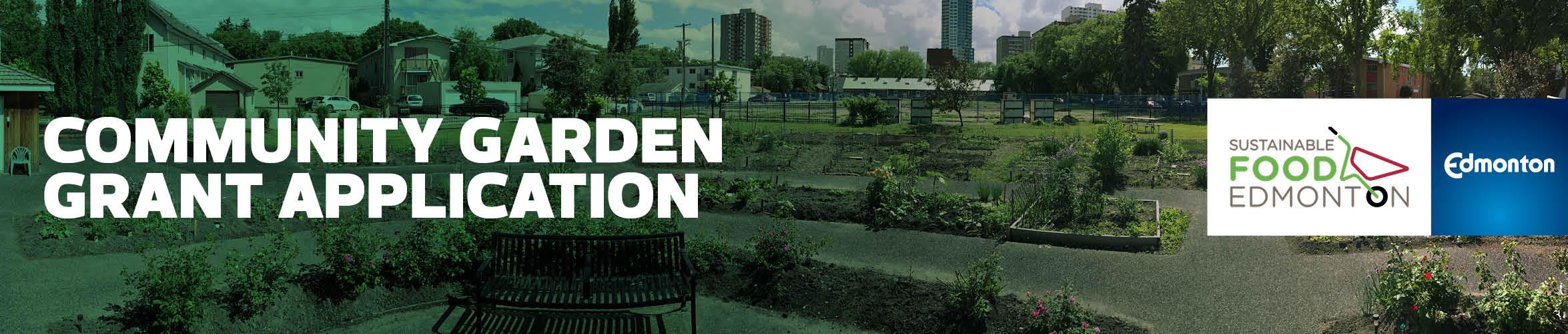 NEW Community Garden Grant Application 2019First Intake Deadline: February 28, 2019Second Intake Deadline:	 May 31, 2019Funding is provided to SFE from the City of EdmontonSFE Associate Community Garden Member since: ______________________________Cheque payable to (must not be an individual): ________________________________Have you included the following seven attachments? Work/Site plan: show plots, sizes, materials – all elements you must build and area you will useTerms of Reference for the garden groupMembership Contract Letters of Support: confirmation of financial, donation, or community support from other groups, agencies, or grantsPartner & Parks Agreement or Land Use Agreement (signed copy)*Budget Photos: showing the context and contours of the site*What type of Land Use Agreement depends on what type of land your garden is on:·   	If on City land, please provide the Concept Phase Approval Letter or Memorandum of Understanding·   	If on private land, please provide the Land Use Agreement·   	If on school land, please provide a Letter of Support from the School Board or school administration·   	If on community league land, please provide the Land Use AgreementProject SummaryPlease describe:  a) what kind of gardening will take place, b) how the garden group come together and why, c) other supporting partners, d) how long you have been working on the project, e) where the garden is located, f) how the site will be used and by who, g) how many gardeners will be accommodated, h) the number of plots and i) the main infrastructure required (raised beds, bins, signage, shed, tables, etc.)Project Rationale How does this garden meet the needs of your neighborhood? What’s unique about your community?  What methods did you use to build interest and buy-in? Include information gathered from the Needs Assessment used.Garden Project PlanThe following things are necessary for a successful garden. Describe how they will be affect, or be a part of, your community garden.Additional CommentsProject Group DynamicsExplain how you operate as a group, your strategies for success, and future thinking. This includes how you organize: roles/responsibilities, independent/community league, strategies for decision making (consensus/majority rules, steps for conflict resolution) annual meeting schedule (list of when they are to take place), spring set up, fall clean up,special committees, recruiting, gardener sign up, annual review, etc. Community Garden Committee Members:Please list all of your community garden committee members and their contact information.Project Schedule (Key Milestones) List the key activities for each project phase along with the dates.BudgetPlease download the budget template on the SFE website. Remember, your group is expected to find additional funds to a minimum of 30% of the total grant requested.This may include, but is not limited to, documented in-kind volunteer hours.Please email your completed application, along with required attachments to:Junetta Jamerson, Community Garden Facilitator at: cgfacilitator@sustainablefoodedmonton.org Garden Group Name: Garden Group Name: Submission DateAmount RequestedContact NameMailing AddressPhoneEmail*Intake 1: Please be available to answer questions, or provide clarification from the Community Garden Grant Committee via phone on March 19, 6-9 PM*Intake 1: Please be available to answer questions, or provide clarification from the Community Garden Grant Committee via phone on March 19, 6-9 PMSecondary Contact NamePhoneEmailEdmonton Community Services Representative (NRC/SW): Edmonton Community Services Representative (NRC/SW): PhoneEmailOverall SizePlots (quantity, type and dimensions)Water (where is the water coming from)Garbage Collection (# of garbage cans, who is responsible to empty them)Composter (size, who will maintain it, any rules e.g. no weeds)Signage (let your neighborhood know about your garden)Storage (of tools, supplies. If it’s a shed, include dimensions)Vandalism Deterrence (fence, lights, programs)Washroom AvailabilitySun Exposure (natural light, south facing, large buildings nearby)Grading Drainage (is site flat, hills, impact of garden on drainage)Soil Quality (e.g. importing high grade soil, soil testing used)Surrounding Land Uses (and the potential effect on your garden)Fertilizers/Pesticides (your garden’s policy)Tree Impact (effort to protect trees)Accessibility (for those with disabilities, walkable distance)NameRoleContact Info1.2.3.4.5.6.7.8.9.10.11.12.Deliverable/ActivityStart DateEnd DateConcept PhaseDesign PhaseBuild PhaseOperate Phase